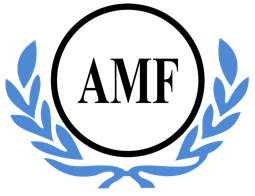 Antonio Meneghetti FaculdadeEscola Empreendedora para Jovens TalentosEdital 2017/07 – Submissão de ProjetosOBJETOA Escola Empreendedora para Jovens Talentos é um curso de formação voltado para jovens da Antonio Meneghetti Faculdade que desejam criar seus próprios empreendimentos. Este edital tem por objetivo regular o processo de inscrição, bem como descrever sua proposta formativa.PARTICIPANTESPoderão submeter projetos para avaliação alunos da Antonio Meneghetti Faculdade, que estejam cursando regularmente cursos de graduação, e que apresentem performance acadêmica (notas, frequência e comportamento).SUBMISSÕESOs interessados deverão submeter um projeto ao comitê de avaliação de novos negócios. Este projeto deverá conter as seguintes informações:- Nome do participante- Nome do negócio (caso já o tenha criado)- Localização da sede da empresa- Descrição sobre o produto/serviço oferecido pela empresa- Público-alvoO comitê reserva o direito de entrevistar qualquer participante para aprofundar aspectos relativos ao projeto e/ou participante. Os participantes poderão utilizar o template de inscrição conforme anexo I. Além do anexo I, o participante poderá enviar imagens, gráficos e tabelas via arquivo Power Point. Neste caso, é necessário fazer referência no Anexo I a qual imagem, gráfico ou tabela está se referindo.PERÍODO DE SUBMISSÃOPara se inscrever, o aluno deverá submeter um projeto para avaliação. Os poderão ser submetidos a partir do dia 10 de dezembro de 2017 até o dia 31 de janeiro de 2018 exclusivamente pelo e-mail escolaempreendedora@faculdadeam.edu.br. COMITÊ DE AVALIAÇÃO DE NOVOS NEGÓCIOSO comitê de avaliação de novos negócios será composto por professores da AMF e empresários do Recanto Maestro, sendo o número mínimo de avaliadores 3 e o número máximo de avaliadores 5. CRITÉRIOS DE AVALIÇÃOA avaliação do projeto considera a viabilidade do negócio, levando em conta o local de operação, a demanda atual ou futura para o serviço/produto, bem como estratégias de implementação e consolidação do negócio. Como são diversas as variáveis de análise, o comitê de avaliação de novos negócios comunicará após a avalição os critérios de avaliação estabelecidos, uma vez que poderão mudar conforme momento histórico da economia e realidades particulares apresentadas nos projetos submetidos.INVESTIMENTOPara participar do programa de formação, após aprovação do projeto, o participante deverá realizar sua matrícula, que conta com um investimento total de R$ 900,00,00. Tal investimento poderá ser pago à vista, ou em parcelas mensais de R$ 150,00, a serem pagos a partir do início do processo formativo. Em caso de desistência o valor pago não será ressarcido.PROPOSTA FORMATIVADe um máximo de 60 (sessenta) projetos submetidos, 25 (vinte e cinco) serão aprovados. Os responsáveis serão convocados a cursar uma formação específica, voltada para jovens AMF que desejam iniciar um empreendimento. A formação abordará os seguintes aspectos e temáticas técnicas e, principalmente, de personalidade:- Como construir uma base financeira para abrir sua empresa;- Aspectos legais ao se abrir um negócio- Como abrir e manter contatos que podem o auxiliar- Aspectos pessoais que reforçam sua atuação- Inserção no seu campo de atuação- Como selecionar o que reforça sua atuação dentro do campo de atuação- Selecionando pessoas para o seu negócio- Como planejar a expansão do negócio- Definição dos limites do negócio- Mapeamento de potenciais clientes- Fatores críticos de sucesso para o negócio- Análise de canais de comercialização- Introdução ao direito econômico e empresarial- Procedimentos fiscais- Como constituir um negócio- Contabilidade, metodologia de custos- Administração Financeira e Orçamentária- Aspectos relacionados à produçãoAo longo da formação, cada participante deverá desenvolver o seu projeto. Sua formação se dará na prática diária, aliada ao conhecimento específico.Este conteúdo programático poderá sofrer alterações com base a necessidades pontuais do grupo e ou feedbacks dos participantes, com o escopo de melhor desenvolver os participantes.AULASAs aulas acontecerão em uma frequência mensal aos Sábados e Domingos, com início previsto para o mês de fevereiro, a ser confirmado posteriormente.PROFESSORESProfissionais nacionais e internacionais com formação teórica-prática na área de atuação, capazes de contribuírem com passagens práticas de aplicação das ferramentas ensinadas.CONCLUSÃO DA FORMAÇÃOO comitê de avaliação de novos negócios irá acompanhar e analisar o desenvolvimento dos projetos de cada participante que construírem seus respectivos negócios, afim de constatar um efetivo desenvolvimento e aprimoramento do aluno e do projeto. Caso o comitê de avaliação de novos negócios conclua que é um projeto com viabilidade econômica, logística e de gestão, - bem como apresentar estratégias e plano de ação de implementação consistentes e de futuro promissor - o aluno poderá encaminhar seu projeto em andamento para a Fundação Antonio Meneghetti a fim de candidatar-se a receber um incentivo econômico que servirá para implantar e consolidar seu negócio.ANEXO I – FORMULÁRIO DE SUBMISSÃONome do participante*:      Nome do negócio:      Localização da sede*:      Descrição sobre o produto / serviço oferecido pela empresa*:      (máx. 5.000 caracteres)Público-alvo*:      (máx. 5.000 caracteres)* campos obrigatórios